20 dana dobrote u Područnom odjelu Mecekombinirani odjel 1.i 3. razreda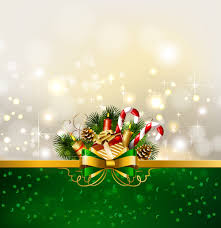 28.11.2016.Predstavljanje projekta i dogovor.12.12.2016.Pomozi umirovljenicima na radionici u izradi ukrasa za bor.29.11.2016.Reci nešto lijepo partneru u klupi prije početka nastave.13.12.2016.Izradi čestitke koje ćeš poslati svojim prijateljima.30.11.2016.Odvoji jednu svoju slikovnicu i donesi u školu kako bismo obogatili svoju razrednu knjižnicu.14.12.2016.Pomozi roditeljima u spremanju doma.1.12.2016.Povedi roditelje na Večer matematike i zabavite se.15.12.2016.Donesi jedan odjevni predmet koji ti više ne treba i darovat ćemo ga Crvenom križu.2.12.2016.Sudjeluj u ukrašavanju školskog prostora.16.12.2016.Pomozi u pečenju kolača.5.12.2016.Zajedno s prijateljima posij pšenicu koju ćete podijeliti nakon Božićne priredbe.19.12.2016.Izradi ukrase za bor s roditeljima.6.12.2016. Izradi lančić od bijelog papira kojim ćemo ukrasiti učionicu.20.12.2016.Provedi večer u igranju društvenih igara s ukućanima.7.12.2016.Dolaskom u školu, rukuj se s prijateljima i poželi im dobar dan.21.12.2016.Posveti danas vremena za prijatelja iz razreda s kojim se najmanje družiš.8.12.2016.Izradi hranilicu za ptice i postavi je u svoje dvorište.22.12.2016.Sudjeluj u Božićnoj priredbi.9.12.2016.Donesi sjemenke u školu kojima ćemo nahraniti ptice u školskom dvorištu.23.12.2016.Poželi nešto lijepo svima prije odlaska na praznike.